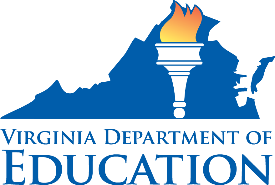 FEDERAL PROGRAM ADMINISTRATIVE REVIEW 
SCHOOL NUTRITION PROGRAM SUMMARYSection 207 of the Healthy Hunger Free Kids Act 2010, amended section 22 of the National School Lunch Act (42 U.S.C. 1769c) requires the Virginia Department of Education, Office of School Nutrition Programs (VDOE SNP), to report the final results of the administrative review to the public in an accessible, easily understood manner in accordance with guidelines promulgated by the Secretary. Local Educational Agency: Franklin City Public Schools Report Publication Date: 02/13/2018Administrative Review Dates: 12/12/2017 – 12/14/2017Review Month and Year: November 2017Participating Programs: NSLP, SBP, FFVPParticipates in Special Provisions? CEPEnrollment and Participation Data for November 2017:
Findings Identified during the Administrative Review:Table 1: Program Access and ReimbursementTable 2: Meal Patterns and Nutritional QualityTable 3: School Nutrition Environment and Civil RightsUSDA is an Equal Opportunity Provider, Employer and Lender.EligibilityEnrollmentLunch Avg. Daily Participation (ADP)Lunch ADP %Breakfast ADPBreakfast ADP %Total Reimbursement ($$)Free1,116849100%950100%$86,390.88Reduced000%00%0Paid000%00%0Total1,11687Cell intentionally left blankCell intentionally left blankCell intentionally left blank$86,390.88CategoryFindingsCertification and Benefit Issuance  NO FINDINGS		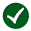 Details: Verification  NO FINDINGSDetails:Meal Counting and Claiming FINDINGS IDENTIFIED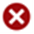 Details:The claim for reimbursement was consolidated incorrectly and meal counts for breakfast and lunch were invalid for the day of review.CategoryFindingsMeal Components and Quantities FINDINGS IDENTIFIEDDetails:  The SFA did not offer all the required meal components for breakfast and did not meet the minimum weekly meal pattern requirements.Offer versus Serve  NO FINDINGSDetails:Dietary Specifications and Nutrient Analysis  NO FINDINGSDetails:CategoryFindingsFindingsFood SafetyFood Safety FINDINGS IDENTIFIEDDetails: Details: Repeat findings were identified from the local health department health inspection.Local School Wellness PolicyLocal School Wellness Policy  NO FINDINGSDetails:Details:Competitive FoodsCompetitive Foods  NO FINDINGSDetails:Details:Civil RightsCivil Rights  NO FINDINGSDetails: Details: 